Combinaciones de teclas en Windows 8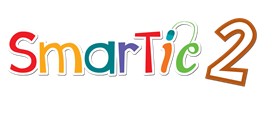 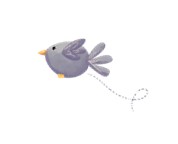 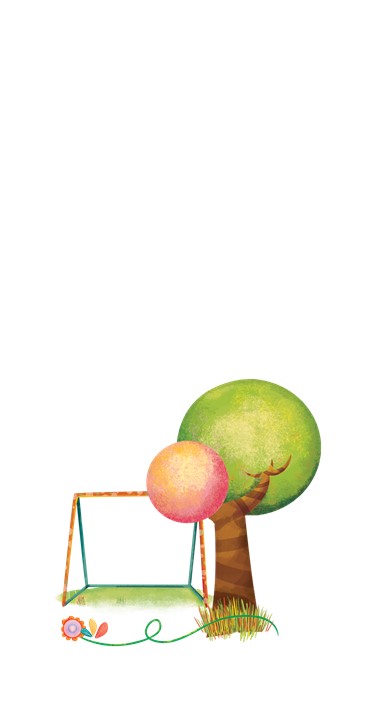 Tecla WindowsCambia entre la pantalla de inicio Modern UI y el escritorio tradicional.Windows + DMuestra el escritorio.Windows + EAbre el explorador.Windows + CAbre la Charms bar, la nueva barra lateral de Windows 8.Windows + XAbre un nuevo menú contextual en sustitución del antiguo botón de Inicio, que permite acceder a varias herramientas.Windows + IAbre la Configuración. Muestra vínculos al Panel de control, Personalización e Información de la PC.Windows + QAplicaciones. Muestra todas las aplicaciones instaladas y permite hacer una búsqueda.Windows + FBuscar archivos.Windows + WBuscar archivos de la configuración.Windows + TabPermite alternar entre las aplicaciones que se encuentren abiertas.Windows + . (punto)Apilar la aplicación actual a la derecha, dejando dos tercios de pantalla libres.Windows + Mayús (Shift)Apilar la aplicación actual a la izquierda, dejando dos tercios de pantalla libres.Windows + ZAbre la barra de aplicaciones con algunas opciones como Reproducir, Pausar, etc.Windows + PrtScnCaptura la pantalla y guarda la imagen en el directorio Imágenes.Windows + RAbre la herramienta Ejecutar como en versiones anteriores.Windows + LAbre la pantalla de bloqueo.Windows + F1Abre la Ayuda y Soporte de Windows.Windows + HAbre la herramienta Compartir.Windows + KAbre Dispositivos (para conectar con otra pantalla).Windows + PAccede a la barra de la segunda pantalla.Windows + OOrientación de la pantalla de bloqueo.Windows + VMuestra las notificaciones.Windows + EnterAbre Narrator.Windows + UAbre el centro de Accesibilidad.Windows + 1..10Maximiza o abre el programa en la barra de tareas de acuerdo con su orden.Windows + Barra espaciadoraCambia entre los idiomas disponibles.Control + Mayus + EscapeAbre el Administrador de tareas de Windows. 